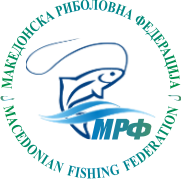 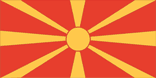 Н А Т П Р Е В А Р У В А Ч К И      Д Н Е В Н И К    за 1-во Коло од 1-ва спортско риболовна лига	                            За дисциплина: “ПЛИВКА”														МРФодржан на: Тиквешко езеро		на ден 13.05.2017 год.                                                 (Домаќин - организатор)	Секретар						Главен судија							Делегат	                   Јане Томов				                    Пеце Велевски					            Миодраг Пешиќр. брИме и презиме на натпреварувачотЧлен на екипаЗонаСтарт. бројПоени- тежинаПоедин.зонски пласманЕкипноЕкипноЕкипноЕкипноПоединечноПоединечнор. брИме и презиме на натпреварувачотЧлен на екипаПоедин.зонски пласманвкупнопоенизонскипласманипласманбодовиПласманБодови1Сашко ВелковскиМренаК. ПаланкаА1262066440219116122Емил ДодевскиМренаК. ПаланкаБ115609644021912623Мартин ГеоргиевскиМренаК. ПаланкаВ3226066440219118104Роберт ЛазаревскиПчињаКумановоА224807734018641995Бобан ПавловскиПчињаКумановоБ723257734018642086Марјан ГеоргиевскиПчињаКумановоВ2253547340186412167Џоко ГошевТрофејСтрумицаА332451805012372268Наќе ЃузеловТрофејСтрумицаБ4254068050123717119Слободан КоцевТрофејСтрумицаВ82265580501237151310Марјан РистиќВардар 2СкопјеА431402929571952311Горан ЦуцулоскиВардар 2СкопјеБ527703929571982012Зоран СтефановскиВардар 2СкопјеВ433852929571942413Славко НаумоскиСв. СтефанОхридА53080478101555101814Петар БулескиСв. СтефанОхридБ82715478101555111715Бобан МилошескиСв. СтефанОхридВ9201577810155521716Златко МитревОскарКавадарциА6186096505198225317Ќире МалинковОскарКавадарциБ9283026505198262218Борче ЕленовОскарКавадарциВ61815865051982244р. брИме и презиме на натпреварувачотЧлен на екипаЗонаСтарт. бројПоени- тежинаПоедин.зонски пласманЕкипноЕкипноЕкипноЕкипноПоединечноПоединечнор. брИме и презиме на натпреварувачотЧлен на екипаПоедин.зонски пласманвкупнопоенизонскипласманипласманбодовиПласманБодови19Доне ШирковБистроСтрумицаА7245589180102822620Ѓорге ЌосевскиБистроСтрумицаБ3315519180102832521Илија ТомовБистроСтрумицаВ7357019180102812722Тони ГоговчевскиВардар 1СкопјеА8312537770144672123Зоран КожухаровВардар 1СкопјеБ2210587770144623524Иванчо БогоевскиВардар 1СкопјеВ5254037770144691925Рубин НиколоскиМамецПрилепА92780565401973131526Блаже НиколоскиМамецПрилепБ62585565401973141427Дарко МаркоскиМамецПрилепВ11175965401973271